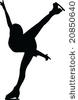 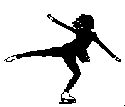 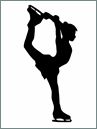 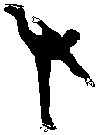 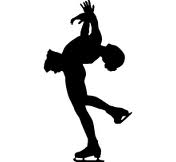 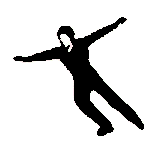 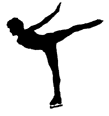 PLANNED PROGRAM CONTENT13TH EASTERN HUNGARY CUP International Senior, Junior, Novice, Youngsters, Recreational and Adult Figure Skating Competition16-18 November 2018,  MISKOLC-HUNGARYPlease, return this form not later than 30 October, 2018ISU Member Federation: Date, Signature: Club Name and Country:	Category: 	 Name of Competitor(s):	ELEMENTS IN ORDER OF SKATINGElements SPElements FP12345678910